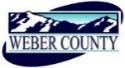 PUBLIC NOTICE is hereby given that the Board of Commissioners of Weber County, Utah will hold a regular commission meeting in the Commission Chambers of the Weber Center, 2380 Washington Boulevard, Ogden, Utah, commencing at 10:00 a.m. on Tuesday, the 1st day of August, 2017.   The agenda for the meeting consists of the following: A.	Welcome – Commissioner EbertB. 	Invocation – Christopher CrockettC.	Pledge of Allegiance – Sean WilkinsonD.	Thought of the Day – Commissioner GibsonE.	Consent Items 	1.	Request for approval of warrants #1144-1156 and #419198-419354 in the amount of 	$588,009.56.		2.	Request for approval of purchase orders in the amount of $96,776.08.	3.	Request for approval of minutes for the meetings held on July 18, 2017 and July 25, 	2017.	4.	Request for approval to set a public hearing for August 8, 2017 at 10:00 a.m., 	regarding proposal for creation of an Agriculture Protection Area by K. Sanone.	5.	Request for approval to set a public hearing for August 15, 2017 at 10:00 a.m., 	regarding proposal for creation of an Agriculture Protection Area by Chamberlain.	6.	Request from the Engineering Department for approval to surplus the Cannon Plotter 	Scanner.	7.	Request for approval of Amendment #3 to the Emergency Watershed Protection 	Cooperative Agreement 68-8D43-16-213 between Weber County and NRCS for a 90 	day extension to the work on the Ogden Rivers.F.           Action Items 	1.	Request for approval of a contract by and between Weber County and Great Basin 			Engineering for an ALTA survey of the Weber Center Parking Structure.		Presenter: Sean Wilkinson	2.	Request for consideration and/or action for final subdivision approval of the Horizon 			Neighborhood at Powder Mountain PRUD, Amendment 1.		Presenter: Ronda Kippen	3.	Request for consideration and/or action for the Summit at Powder Mountain Phase 1 			PRUD, Amendment 3. The request will amend the previous approved site plans for the 			Horizon Neighborhood at Powder Mountain and Village Nest at Powder Mountain. The 			amendment to the PRUD will increase the overall units in the Summit at Powder 			Mountain PRUD from 73 unit to 77 units and will add one lodge to the Horizon 				Neighborhood. The amendment will also include another garage structure within the 			Village Nest @ Powder Mountain PRUD. The remaining PRUD area will remain 				unchanged.		Presenter: Ronda Kippen	4.	Request for consideration and/or action on an application for final approval of the 			Hidden Haven Estate 2nd Amendment consisting of 3 lots and an extended private 			road including approval a Subdivision Improvement Agreement with a Financial 			Guarantee.		Presenter: Steve Burton	5.	Request for approval of a contract by and between Weber County and Hunter Shriber 			and Jaxon Driever to have a dance party at the 2017 Weber County Fair.			Presenter: Jan Wilson	6.	Request for approval of a resolution of the County Commissioners of Weber County 			appointing members to the Boundary Commission.		Presenter: Christopher CrockettG.	Public hearing1.	Request for a motion to adjourn public meeting and convene public hearing.2.	Public hearing to receive public comment and for discussion and decision on the 	proposed Western Weber County Resource Management Plan.	Presenter: Charlie Ewert3.	Public comments. (Please limit comments to 3 minutes).4.	Request for a motion to adjourn public hearing and reconvene public meeting.5.	Action on public hearing.H.	Public comments on other agenda items   (Please limit comments to 3 minutes)I.	Request for approval of a motion for a closed meeting to discuss the purchase, 	exchange or lease of real property.J.	Action Items continued		Discussion and/or action on a Release of Covenant by and among Weber County, Roy 			City and the Roy City Redevelopment Agency.		Presenter: Bryan BaronK.      AdjournCERTIFICATE OF POSTINGThe undersigned duly appointed Administrative Assistant in the County Commission Office does hereby certify that the about Notice and Agenda were posted as required by law this 31st day of July 2017.							___________________________							Shelly HalacyIn compliance with the Americans with Disabilities Act, persons needing auxiliary services for these meetings should call the Weber County Commission Office at 801-399-8406 at least 24 hours prior to the meeting. This meeting is streamed live. (To see attached documents online: http://www.webercountyutah.gov/Transparency/commission_meetings.php, click on highlighted words)                   